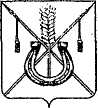 АДМИНИСТРАЦИЯ КОРЕНОВСКОГО ГОРОДСКОГО ПОСЕЛЕНИЯ КОРЕНОВСКОГО РАЙОНАПОСТАНОВЛЕНИЕот	30.10.2023   		                                     			  № 1337г. Кореновск О внесении изменений в постановление администрацииКореновского городского поселения Кореновского районаот 22 марта 2021 года № 270 «Об утверждении перечнямуниципального имущества, находящегося в собственностиКореновского городского поселения Кореновского района исвободного от прав третьих лиц (за исключением правахозяйственного ведения, права оперативного управления, а также имущественных прав субъектов малого и среднегопредпринимательства), предназначенного для предоставленияво владение и (или) в пользование субъектам малого и среднего предпринимательства, организациям, образующим инфраструктуру поддержки субъектов малого и среднего предпринимательства, и физическим лицам, не являющимися индивидуальными предпринимателями и применяющих специальный налоговыйрежим «Налог на профессиональный доход»»В соответствии с Федеральным законом от 24 июля 2007 года                            № 209-ФЗ «О развитии малого и среднего предпринимательства в                   Российской Федерации», постановлением администрации Кореновского городского поселения Кореновского района от 17 мая 2022 года № 569 «Об утверждении Порядка формирования, ведения, ежегодного дополнения и опубликования перечня муниципального имущества, свободного от прав третьих лиц, предназначенного для предоставления во владение и (или) в пользование субъектам малого и среднего предпринимательства и организациям, образующим инфраструктуру поддержки субъектов малого и среднего предпринимательства, физическим лицам, не являющимся индивидуальными предпринимателями и применяющим специальный налоговый режим «Налог на профессиональный доход»», в целях приведения в соответствие с нормами действующего законодательства администрация Кореновского городского поселения Кореновского района п о с т а н о в л я е т:1. Внести в постановление администрации Кореновского городского поселения Кореновского района от 22 марта 2021 года № 270 «Об утверждении перечня муниципального имущества, находящегося в собственности Кореновского городского поселения Кореновского района и свободного от прав третьих лиц (за исключением права хозяйственного ведения, права оперативного управления, а также имущественных прав субъектов малого и среднего предпринимательства), предназначенного для предоставления во владение и (или) в пользование субъектам малого и среднего предпринимательства, организациям, образующим инфраструктуру поддержки субъектов малого и среднего предпринимательства, и физическим лицам, не являющимися индивидуальными предпринимателями и применяющих специальный налоговый режим «Налог на профессиональный доход»» (с изменениями                от 28 октября 2022 года № 1419) следующее изменение:1.1. Приложение к постановлению изложить в новой редакции (прилагается).2. Отделу имущественных и земельных отношений администрации Кореновского городского поселения Кореновского района (Синицына) обеспечить размещение Перечня муниципального имущества, находящегося в собственности Кореновского городского поселения Кореновского района и свободного от прав третьих лиц (за исключением права хозяйственного ведения, права оперативного управления, а также имущественных прав субъектов малого и среднего предпринимательства) предназначенного для предоставления во владение и (или) в пользование субъектам малого и среднего предпринимательства, организациям, образующим инфраструктуру                      поддержки субъектов малого и среднего предпринимательства, и                         физическим лицам, не являющимися индивидуальными предпринимателями и применяющих специальный налоговый режим «Налог на профессиональный доход»» в Вестнике органов местного самоуправления Кореновского                     городского поселения Кореновского района и на официальном сайте администрации Кореновского городского поселения Кореновского                                района www.korenovsk-gorod.ru в установленные законодательством сроки.3. Общему отделу администрации Кореновского городского поселения Кореновского района (Козыренко) официально опубликовать настоящее постановление и обеспечить его размещение на официальном сайте администрации Кореновского городского поселения Кореновского района в информационно- телекоммуникационной сети «Интернет».4. Постановление вступает в силу со дня его подписания.Исполняющий обязанности главыКореновского городского поселенияКореновского района                                                                                Т.В. СупруноваПРИЛОЖЕНИЕк постановлению администрацииКореновского городского поселенияКореновского районаот 30.10.2023 № 1337«ПРИЛОЖЕНИЕУТВЕРЖДЕНпостановлением администрацииКореновского городского поселенияКореновского районаот 22.03.2021 № 270ПЕРЕЧЕНЬмуниципального имущества, находящегося в собственностиКореновского городского поселения Кореновского района исвободного от прав третьих лиц (за исключением права хозяйственного ведения, права оперативного управления, а также имущественных прав субъектов малого и среднего предпринимательства), предназначенногодля предоставления во владение и (или) в пользование субъектаммалого и среднего предпринимательства, организациям, образующим инфраструктуру поддержки субъектов малого и среднегопредпринимательства, и физическим лицам, не являющимися индивидуальными предпринимателями и применяющих специальный налоговый режим «Налог на профессиональный доход»»Начальник отделаимущественных и земельныхотношений администрацииКореновского городского поселения				          Я.С. Синицына№ п/пНаименование имуществаАдрес (местоположение) имуществаИнвентарный номер 1Контейнер 40-футовый стандартный CAXU 7009277г. Кореновск, ул. Красная, 2001108520030172Факс Panasonic KX –FT988RUг. Кореновск, ул. Фрунзе, 91 «б»110134000623Принтер HP Laser Jetг. Кореновск, ул. Фрунзе, 91 «б»11010402374Копировальный аппарат XEROX WorkCenter5016г. Кореновск, ул. Фрунзе, 91 «б»110134000215Телефон GSM NOKIA 6700Cг. Кореновск, ул. Фрунзе, 91 «б»1101340007